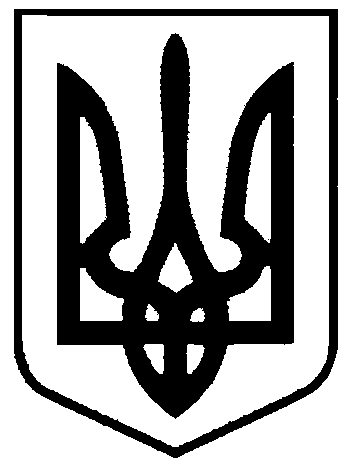 СВАТІВСЬКА МІСЬКА РАДАВИКОНАВЧИЙ КОМІТЕТРІШЕННЯвід  «15» грудня  2017 р.    	                   м. Сватове                                                   № 97   Про затвердження Порядку формування житлового фонду соціального призначення комунальної власності Сватівськоїміської ради  Луганської областіЗ метою  створення житлового фонду соціального призначення для забезпечення громадян, які   потребують  соціального захисту, житлом на підставі договору найму на певний строк,  керуючись Законом України «Про житловий фонд соціального призначення», ст. 30 Закону України «Про місцеве самоврядування в Україні» Виконавчий комітет Сватівської міської радиВИРІШИВ:Затвердити Порядок формування  житлового фонду соціального призначення комунальної власності Сватівської міської ради Луганської області (додаток 1)Затвердити зразок акту обстеження нерухомого житлового приміщення.Контроль за виконанням даного рішення покласти на заступника міського голови Фоменко А.Л.Сватівський міський голова                                                        Є.В. Рибалко